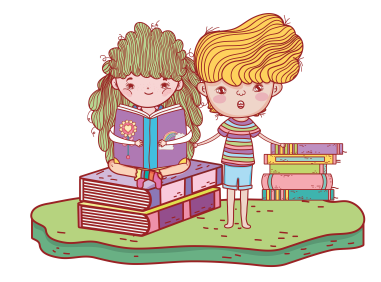 39. MAŁY KONKURS RECYTATORSKIREGULAMIN KONKURSU – POWIAT ŁĘCZYŃSKIPOSTANOWIENIA OGÓLNEGłównym organizatorem 39. Małego Konkursu Recytatorskiego jest Wojewódzki Ośrodek Kultury w Lublinie.ADRESACIUczestnikami eliminacji mogą być uczniowie klas I-VI szkół podstawowych z terenu powiatu łęczyńskiego. (Uczniów VII i VII klas szkoły podstawowej zapraszamy do udziału w eliminacjach powiatowych Wojewódzkiego Konkursu Recytatorskiego „Przebudzeni do Życia”).REPERTUARRepertuar uczestnika stanowi jeden wiersz lub fragment prozy, nie prezentowany 
w innych konkursach, tematyka tekstu jest dowolna. Repertuaru nie wolno zmieniać na kolejnych etapach konkursu. Czas występu nie może przekroczyć 5 minut.KRYTERIA OCENYJury powołane przez Organizatora dokona oceny prezentacji wg następujących kryteriów:- dobór repertuaru (jego wartość artystyczną, oryginalność i dostosowanie 
do możliwości wykonawczych recytatora)- dykcję recytatora- interpretację utworu- ogólny wyraz artystyczny.Jury  może wytypować do Wojewódzkiego Koncertu Laureatów po dwóch recytatorów w każdej kategorii – razem do 4 osób. Jury ocenia recytatorów w kategoriach klas I-III, IV-VI.Istnieje możliwość przesunięcia limitu miejsc na inne kategorie.Werdykt Jury jest niepodważalny.TURNIEJ POWIATOWYORGANIZATORPowiatowa Biblioteka Publiczna w Łęcznej.TERMIN, MIEJSCE20.05.2020 r. (środa) o godz. 10.00.Sala konferencyjna Centrum Zarządzania Siecią Starostwa Powiatowego w Łęcznej, 
al. Jana Pawła II 95 a.Organizator etapu powiatowego nie pokrywa kosztów podróży uczestników i opiekunów.ZGŁOSZENIAW powiecie łęczyńskim obowiązują eliminacje gminne.Nie przewidujemy bezpośrednich zgłoszeń uczestników do organizatora etapu powiatowego.Dokładnie wypełnione karty zgłoszeń, oświadczenie RODO oraz protokół z eliminacji gminnych należy przekazać do 13.05.2020 r. na adres: Powiatowa Biblioteka Publiczna 
w Łęcznej, ul. Staszica 9.Karty, które dotrą do organizatora etapu powiatowego po wyznaczonym terminie, nie będą brane pod uwagę.LICZBA ZGŁOSZEŃOrganizatorzy eliminacji gminnych typują do turnieju powiatowego do 5 recytatorów.Placówki upoważnione do organizacji eliminacji gminnych i delegowania recytatorów do turnieju powiatowego w Łęcznej:Gmina Cyców: Gminna Biblioteka Publiczna w CycowieGmina Ludwin: Gminna Biblioteka Publiczna im. Andrzeja Łuczeńczyka w LudwinieGmina Łęczna: Centrum Kultury w ŁęcznejGmina Milejów: Gminny Ośrodek Kultury w Milejowie wspólnie z Gminną Biblioteką Publiczną w MilejowieGmina Puchaczów: Gminny Ośrodek Kultury w Puchaczowie wspólnie z Gminną Biblioteką Publiczną w PuchaczowieGmina Spiczyn: Gminna Biblioteka Publiczna w SpiczynieKLAUZULA INFORMACYJNA RODOAdministratorem danych osobowych jest Powiatowa Biblioteka Publiczna w Łęcznej, ul. Staszica 9, 21-010 Łęczna, 81 531 53 48.W sprawach z zakresu ochrony danych osobowych może Pan/Pani kontaktować się 
z Inspektorem Ochrony Danych pod adresem e-mail: inspektor@powiatleczynski.plDane osobowe, w tym wizerunek będą nieodpłatnie i wielokrotnie wykorzystywane  
i rozpowszechnianie za pośrednictwem dowolnej techniki i metody w materiałach promocyjnych  i fotograficznych w celu realizacji Małego Konkursu Recytatorskiego (przeprowadzenie konkursu, wyłonienie zwycięzców, przyznanie i odbiór nagród, podanie 
do publicznej wiadomości listy uczestników i laureatów, promocja - umieszczenie danych osobowych i wizerunku na stronach www, facebooku i w lokalnej prasie) przez PBP 
w Łęcznej.Dane osobowe będą przetwarzane przez okres niezbędny do realizacji ww. celu 
z uwzględnieniem okresów przechowywania określonych w przepisach odrębnych, w tym przepisów archiwalnych.  Podstawą prawną przetwarzania danych jest art. 6 ust. 1 lit. c) ww. Rozporządzenia. Odbiorcą danych osobowych, w tym wizerunku będzie Wojewódzki Ośrodek Kultury 
w Lublinie.Osoba, której dane dotyczą ma prawo do: - dostępu do danych osobowych oraz ich sprostowania, usunięcia lub ograniczenia przetwarzania danych osobowych.- cofnięcia zgody w dowolnym momencie bez wpływu na zgodność z prawem przetwarzania, którego dokonano na podstawie zgody przed jej cofnięciem.- wniesienia skargi do organu nadzorczego w przypadku gdy przetwarzanie danych odbywa się z naruszeniem przepisów powyższego rozporządzenia tj. Prezesa Ochrony Danych Osobowych, ul. Stawki 2, 00-193 Warszawa.Ponadto informujemy, iż w związku z przetwarzaniem Pani/Pana danych osobowych nie podlega Pan/Pani decyzjom, które się opierają wyłącznie na zautomatyzowanym przetwarzaniu, w tym profilowaniu, o czym stanowi art. 22 ogólnego rozporządzenia 
o ochronie danych osobowych.Uczestnictwo w konkursie jest jednoznaczne z wyrażeniem zgody na przetwarzanie danych osobowych.Podanie danych jest dobrowolne, lecz odmowa ich podania jest równoznaczna 
z brakiem możliwości uczestnictwa w konkursie.  